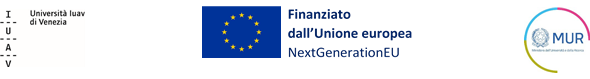 Allegato n. 4 (parte integrante del bando per le valutazioni comparative, per titoli e colloquio, per l’ammissione al corso di dottorato di ricerca Culture del progetto della Scuola di dottorato Iuav a.a. 2022/23. Borse di dottorato a valere sui fondi di cui al DM del 9 aprile 2022 n. 351)FAC-SIMILE TEMA DI RICERCALa lunghezza del testo deve essere compresa tra i 10.000 e 15.000 caratteri (spazi inclusi). Il tema proposto non è vincolante in caso di ammissione al corso.Nome: ____________________________________ Cognome: ____________________________________Ambito di ricerca di interesse: _______________________________________________________________Abstract: _______________________________________________________________________________Introduzione e individuazione del tema: _______________________________________________________Stato dell'arte relativo al tema proposto: _______________________________________________________Questioni centrali trattate: __________________________________________________________________Conclusioni: _____________________________________________________________________________Riferimenti bibliografici: _____________________________________________________________________Data ___________________________                                     Firma ___________________________________________                   